ORGANIZACJA I TECHNIKI SPRZEDAŻY – Violetta Kuklińska – WoźnyProszę zapoznać się z materiałem dotyczącym znakowania towarów4.Znakowanie towarów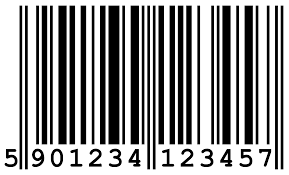 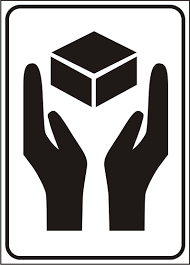 Ogólne zasady znakowania towarówKażdy produkt, który ma opakowanie, powinien być odpowiednio oznakowany. Oznaczenie ma informować odbiorcę o:producencie, importerze lub innym podmiocie wprowadzającym towar do obrotudanych umożliwiających identyfikację towaruinnych elementach ważnych ze względu na charakter towaru (np. o składzie produktu, zawartości substancji niebezpiecznych, dawkowaniu, ograniczeniach przy spożyciu)W przypadku towarów paczkowanych (czyli takich, które są spakowane w jednorazowym opakowaniu dowolnego rodzaju i ich ilości nominalnej nie można zmienić bez jego naruszenia) musisz też podać:ilość nominalną produktudane firmy paczkującej lub zlecającej paczkowanie, dane sprowadzającego produkt albo importera.Oznakowanie może występować w postaci:etykiety, metkiznaku firmowego lub handlowegoilustracjiopisu słownego, drukowanego, tłoczonego albo odbitego.Oznakowanie możesz nanosić:bezpośrednio na produktna opakowaniena pojemnik.Możesz też dołączać je lub uzupełniać w formie ulotki. Etykiety, metki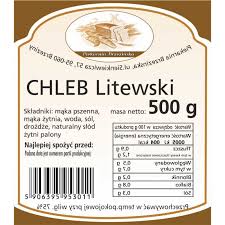 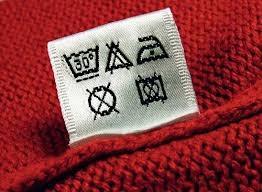 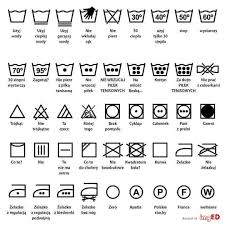 Znaki firmowe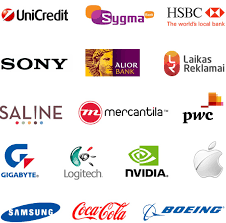 ZNAKOWANIE OPAKOWAŃZgodnie z obowiązującymi przepisami oznakowane powinny być zarówno opakowania jednostkowe, jak i transportowe. Znakowanie musi być czytelne, zrozumiałe, podane w języku polskim i miejscu widocznym.Rozróżniamy:Znaki zasadnicze, umożliwiające dokonanie identyfikacji zarówno producenta, jak i wyrobu.Znaki informacyjne na opakowaniach transportowych identyfikują przesyłkę, a na jednostkowych dostarczają niezbędnych informacji.Znaki manipulacyjne podają, jak należy obchodzić się z przesyłką w trakcie transportu i składowania, np. chronić przed wilgocią, ostrożnie kruche.Znaki niebezpieczeństwa ostrzegają o zawartości towarów niebezpiecznych dla ludzi i otoczenia.Znaki dotyczące jakości produktu.Znaki reklamowe zachęcają do kupna produktu.Znaki dotyczące samego opakowania informują o identyfikacji materiału opakowaniowego i możliwości wielokrotnego użycia.Powszechnie w użyciu są obecnie kreskowe kody identyfikacyjne. Pozwalają one na automatyczną identyfikację i rejestrację towarów. Do odczytywania symboli służą elektroniczne czytniki sprzężone z kasami.Znaki manipulacyjne - przykłady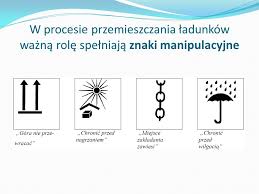 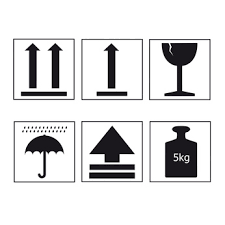 Kody kreskoweDobrym uzupełnieniem oznakowania towarów są kody kreskowe. W niektórych przypadkach (leki) musisz je stosować obowiązkowo. Kody kreskowe służą głównie do jednoznacznej identyfikacji produktów (każdy produkt ma swój unikatowy kod) i przyczynia się do sprawnej obsługi klienta.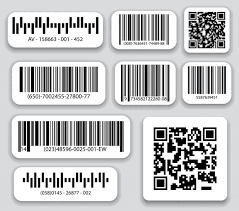 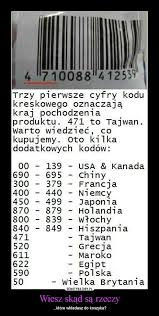 